DODACÍ PODMÍNKYna dodávku a odběr tepelné energie a teplonosných médiíDodací podmínky pro dodávku a odběr tepelné energie a teplonosných médií (dále jen DP) upravují vztahy pro dodávku a odběr tepelné energie, teplonosných médií a jsou závazné pro dodavatele i odběratele při připojení a provozování zařízení na dodávku a odběr tepla.V kupní smlouvě je odběratel povinen přesně a úplně uvést své obchodní jméno, sídlo, adresu, IČ, DIČ a údaje bankovního spojení a fyzická osoba jméno, příjmem a rodné číslo. Odběratel předloží na výzvu dodavatele listiny osvědčující uváděné údaje. Dále právnická osoba přiloží kopii výpisu z obchodního rejstříku nebo jiný doklad o právní subjektivitě a doklad o vlastnictví předávací stanice nebo nájemní smlouvu o jejím užívání.Definice použitých pojmů a zkratekdodací podmínky (DP)všeobecné podmínky dodávky tepla, vydané dodavatelem tepla obecně platné pro všechny odběratele;kupní smlouva na dodávku tepla a teplonosných médií (KS);měřící místo (MM)místo, kde je měřena dodávka tepla;místo plněnímísto, kde teplonosné médium přechází ze zařízení dodavatele do zařízení odběratele;napojovací místomísto, kde je přípojka napojena na primární rozvod dodavatele;odběrné místo (OM)odběrné zařízení, do kterého se uskutečňuje dodávka tepelné energie nebo teplonosného média;omezení dodávkyznamená částečné omezení dodávky energií v určité době nebo snížení teplotních parametrů teplonosného média z rozhodnutí dodavatele;přerušení dodávkyznamená dočasné odpojení OM, aniž dojde k ukončení smluvního vztahu;předávací stanice (PS)zařízení pro úpravu stavů teplonosné látky na hodnoty požadované vnitřním zařízením;podružný odběratelodběratel, který odebírá teplo se sek. rozvodu nebo z PS, která není v majetkudodavatele a smluvní vztah má uzavřen s majitelem nebo provozovatelem PS se souhlasem dodavatele;regulační opatřenívyplývají z práva nebo povinnosti dodavatele omezit nebo přerušit v nezbytném rozsahu dodávku tepla dle zák. ustanovení;teplá užitková voda (TUV);ústřední topení (UT).I.Uzavírání smluvKupní smlouva se uzavírá s odběratelem jako samostatným právním subjektem, přičemž některé nedílné součásti kupní smlouvy jsou uzavírány pro každé odběrné místo (dále jen OM) odběratele a některé jsou uzavírány souhrnně pro všechna OM.Nedílné součásti kupní smlouvyČásti kupní smlouvy, uzavírané pro každé odběrné místo samostatně:Přihláška k odběru teplaTechnické údaje k odběruDiagram na dodávku a odběr teplaČásti kupní smlouvy, sjednávané pro všechna odběrná místa souhrnně:Ujednání o ceněDohoda o poskytování zálohSeznam odběrných míst odběratele, ke kterým se vztahuje KS (Příloha č.l).Dodací podmínky na dodávku tepelné energie a teplonosného médiaPřihláška k odběru tepla obsahuje základní údaje o odběrném místě, které jsou nutné pro fakturaci a statistické vykazování, tj. údaje o výkonu, otápěných plochách, návratnosti kondenzátu atp. Sjednává se při uzavření kupní smlouvy nebo při změně údajů.Technické údaje k odběru určují místo plnění, parametry dodávaného a vráceného teplonosného média, měřící místo a způsob měření. Sjednává se při uzavření kupní smlouvy nebo při změně údajů.Diagram na dodávku a odběr tepla obsahuje měsíční nasmlouvané hodnoty odběru v GJ a nasmlouvané výkony v MW dle jednotlivých sazeb, vytápěnou plochu pro bytový a nebytovýsektor a procentní rozdělení dodávaného tepla na bytový a nebytový sektor. Sjednává se na jeden kalendářní rok.Ujednání o ceně obsahuje ceny tepla a teplonosného média pro danou lokalitu v jednotlivých sazbách a výši smluvních pokut při prodlení s neplacením faktur. Sjednává se vždy při změně ceny tepla.Dohoda o poskytování záloh se uzavírá mezi dodavatelem a odběratelem podle článku XI. bod 23 těchto dodacích podmínek, pokud se nedohodli jinak. Dohoda obsahuje výši a termíny placení záloh a výši smluvní pokuty při prodlení s placením. Sjednává se vždy při změně odběru tepla a změně ceny tepla.Seznam odběrných míst obsahuje seznam odběrných míst odběratele, kterých se týká uzavřená KS.Kupní smlouva na dodávku a odběr tepla se uzavírá s každým odběratelem písemně před zahájením vlastního odběru.Pro odběry tepla na staveništi může dodavatel dohodnout na období do kolaudace budovaného odběrného zařízení zvláštní technické a dodací podmínky a způsob sjednávání odběrových diagramů včetně ustanovení o regulačních opatřeních.Dodavatel a odběratel sjednají odběrový diagram nejpozději 30 dnů před začátkem smluvního období. Odběratel se zavazuje odběrový diagram do 21 dnů po jeho obdržení potvrdit a zaslat zpět dodavateli, nebo zaslat vlastní protinávrh. Dodavatel je povinen tento protinávrh projednat rovněž do 21 dnů. Nepotvrdí-li odběratel návrh diagramu, nebo nesdělí-li vlastní protinávrh ve stanovené lhůtě, platí diagram dle návrhu dodavatele.Pokud byla dříve uzavřena dle obchodního zákoníku "Smlouva o budoucí smlouvě", týkající se dodávky tepla, jsou její ustanovení závazná a aplikují se do smlouvy na prodej a nákup tepla, pokud se dodavatel a odběratel písemně nedohodnou jinak.II.Plnění smlouvyDodávka je splněna přechodem teplonosného média ze zařízení dodavatele do zařízení odběratele.Odběratel může přenechat teplo podružně připojeným uživatelům pouze s písemným souhlasem dodavatele a za podmínek odsouhlasených dodavatelem.Pro případ požadavku dodávky tepla prostřednictvím zařízení třetí právnické nebo fyzické osoby předloží žadatel při podpisu smlouvy o dodávce a odběru tepla písemný souhlas této třetí osoby s realizací odběru prostřednictvím jejího zařízení. Do finančního vyrovnání, případně plnění dalších podmínek, za kterých byl souhlas žadateli poskytnut třetí osobou, dodavatel tepla nevstupuje.Dodací podmínky na dodávku a odběr tepelné energie a leplonosných médií / Dalkia Česká republika - ČR-Generální ředitelství cel /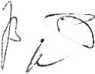 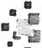 Teplonosné médium je majetkem dodavatele a odběratel je povinen je vracet. Přípustné jsou pouze ztráty do 5% objemu u páry. Odběr teplonosného média musí být sjednán v ..Přihlášce k odběru tepla“. Tento článek neplatí pro případ, že dodavatel nemá vybudováno vratné potrubí kondenzátu.Odběratelem vrácené teplonosné médium musí mít jakost požadovanou dodavatelem uvedenou v „Technických údajích k odběru“. Dodavatel může požadovat, aby si odběratel opatřil a na svůj náklad instaloval automatický hlásič jakosti vráceného teplonosného média, který signalizuje, případně přímo zabraňuje vrácení média znehodnoceného nad smluvní hodnoty, nebo aby odběratel pravidelně odebíral vzorky média a prováděl jejich laboratorní rozbory. Odběratel je povinen na požádání předložit dodavateli výsledky laboratorních rozborů jakosti média.Teplonosné médium horší jakosti, než bylo smluveno v „Technických údajích k odběru“, se považuje za nevrácené a odběratel médium těchto vlastností nesmí vracet. Při vrácení média, které nemá jakost požadovanou dodavatelem v „Technických údajích k odběru", je odběratel povinen uhradit dodavateli veškeré škody vzniklé z tohoto důvodu včetně znehodnoceného média v celé kondenzátní síti.Množství a jakost vráceného teplonosného média se vyhodnocuje zpravidla měsíčně, popř. za období, dohodnuté v kupní smlouvě podle provozních podmínek dodavatele, a to v místě přechodu ze zařízení odběratele do zařízení dodavatele. O místě vyhodnocení se dodavatel i odběratel mohou v kupní smlouvě dohodnout i jinak.III.Změna a zrušení závazkůPožadované změny skutečností, uvedených v přihlášce k odběru tepla, je odběratel povinen předložit k odsouhlasení dodavateli nejpozději 21 dnů před počátkem jejich uskutečňování. Dodavatel je povinen se k předloženým návrhům změn vyjádřit nejpozději do 14-ti dnů od jejich doručení.Pokud změna některého z údajů uvedených odběratelem v přihlášce k odběru tepla nastane nepředvídaně, zajistí odběratel její projednání s dodavatelem a bez zbytečného odkladu požádá o úpravu příslušné části KS tak, aby novelizovaná součást kupní smlouvy byla uzavřena nejpozději do nejbližšího termínu odečtu fakturačních měřidel.Za případné škody, které z nesprávně nahlášených údajů vzniknou, odpovídá odběratel.Předá-li odběratel objekt s odběrem tepla novému uživateli, je povinen nového uživatele včas seznámit s DP a povinností uzavřít novou kupní smlouvu s dodavatelem. Předání objektu se musí uskutečnit vždy k poslednímu dni měsíce. Pokud dojde k předání objektu v průběhu měsíce, dohodnou se oba subjekty na finančním vyrovnání nezávisle na dodavateli. Novýuživatel je povinen nejpozději 10 dnů před zahájením odběru tepla uzavřít kupní smlouvu na dodávku a odběr tepelné energie. Do 3 dnů po převzetí objektu oznámí stav počítadla měřiče tepla ke dni převzetí, potvrzený původním odběratelem.Ukončení odběru je odběratel povinen písemně oznámit dodavateli a umožnit mu provedení konečného odečtu měřiče tepla, popřípadě provedení jiných opatření, souvisejících s ukončením odběru. Nesplní-li odběratel tyto povinnosti, uhradí dodavateli veškeré odebrané teplo až do uzavření kupní smlouvy s novým odběratelem nebo do doby, kdy bude umožněno dodavateli přerušit dodávku tepla a odebrat měřící zařízení.IV.Měření a vyhodnocování odběruDodavatel měří dodávku tepla svým zařízením, které na zařízení odběratele instaluje, zapojí a udržuje. Odběratel je povinen svá zařízení upravit dle pokynů dodavatele tak, aby byla umožněna instalace měřiče a zajištěna jeho správná funkce. Způsob měření, druh a umístění určí dodavatel. Není-li ve výjimečných případech možné měřit měřícím zařízením dodavatele, je po dohodě s dodavatelem možné dodávku měřit měřícím zařízením odběratele.Odečty měřičů pro fakturaci a fakturace se provádějí měsíčně. Kontrolní odečty je možno provádět i v kratších časových intervalech.Odběratel je povinen zajistit na svůj náklad zřízení potřebného elektrického přívodu se samostatným okruhem a hradit spotřebu elektrické energie pro měřicí, pomocná a ovládací zařízení dodavatele, umístěná v objektu odběratele.Odběratel je povinen pečovat o to, aby nedocházelo k přerušení přívodu elektrické energie pro měřicí zařízení a do 3 dnů po zjištění hlásit dodavateli veškeré závady a neobvyklosti v měření, které měl nebo mohl zjistit, jakož i zjevné poruchy v instalaci před měřícím zařízením. Dále je kupující povinen zajistit a trvale pečovat o bezpečný přístup k měřičům tepla.Odběratel může pro vlastní potřebu namontovat vlastní podružné nebo kontrolní měřiče tepla, zapojené za měřícím zařízením dodavatele. Správnost měření podružných nebo kontrolních měřičů dodavatel nekontroluje a jejich stavy neodečítá. Podružné nebo kontrolní měřiče tepla odběratele jsou zvlášť označeny. Dojde-li k poruše měřícího zařízení dodavatele, lze po vzájemné dohodě použít údajů kontrolního měřiče tepla odběratele.Nemůže-li dodavatel zajistit měření dodávky tepla, dohodne v „Technických údajích k odběru“ způsob zjišťování výše odběru tepla, a to do doby osazení měřicí techniky.Je-li dodávka tepla měřena vodoměrem na straně kondenzátu, stanoví se množství dodané páry ve výši 105% množství změřeného kondenzátu, pokud nebude ve smlouvě dohodnut jiný koeficient pro stanovení množství dodané páry.Je-li nositelem tepla pára a část dodaného tepla se vrací zpět dodavateli ve vratném kondenzátu, sníží dodavatel naměřené množství dodaného tepla o teplo obsažené ve vráceném kondenzátu, nejvýše však o 0,170 GJ/t současně vráceného kondenzátu.V.Přezkoušení měřiče teplaMá-li odběratel pochybnost o správnosti údajů měřiče tepla, postupuje dle zákonných ustanovení. O přezkoušení měřiče tepla může požádat i dodavatel.Zjistí-li se při přezkoušení, že údaje měřiče se odchylují od přípustné hodnoty, vymění dodavatel měřič tepla na svůj náklad a zvýhodněná smluvní strana uhradí druhé smluvní straně částku, odpovídající chybě v údajích měřiče, a to ode dne, kdy závada prokazatelně vznikla a nelze-li jej zjistit, ode dne předcházejícího odečtu.Nelze-li přesně zjistit spotřebu tepla za dobu poruchy měřiče tepla, vypočte se podle údajů kontrolního nebo podružného měřiče nebo podle průměrných spotřeb v předcházejících srovnatelných obdobích, u dodávek pro vytápění podle spotřeby v klimaticky stejném a řádně měřeném období, nebo jiným s odběratelem dohodnutým způsobem.VI.Regulace, omezení a přerušení dodávek a odběru teplaPro zajištění plynulého zásobování teplem všech odběratelů je dodavatel oprávněn podle potřeby provádět regulační opatření v souladu s platnými právními předpisy.Dodavatel je oprávněn, při dodržení podmínek uvedených v článku VII. "Dodacích podmínek", omezit nebo přerušit dodávky tepla podle zákonných právních předpisů a dále v těchto případech:neumožní-li odběratel dodavateli přístup k měřícím a odběrným tepelným zařízením,změní-li odběratel bez souhlasu dodavatele přípojnou hodnotu odběrných tepelných zařízení, popřípadě vymění-li clonu regulující tepelný výkon,je-li odběrné zařízení odběratele v nevyhovujícím technickém stavu,přenechá-li odběratel teplo bez souhlasu dodavatele dalším uživatelům,vrací-li odběratel teplonosné médium horší jakosti, než je sjednáno v kupní smlouvě.Dodavatel je oprávněn omezit nebo přerušit dodávku tepla, jestliže vodohospodářský orgán omezí nebo jinak upraví zásobování vodou.Dodávku tepla, omezenou nebo přerušenou z důvodů, jež jsou na straně odběratele, obnoví dodavatel po odstranění všech závad nebo příčin, pro které byla dodávka omezena nebo přerušena.Omezení či přerušení dodávky ve smluvním rozsahu nebude posuzováno jako porušení smluvní povinnosti ze závazkového vztahu. Za škody vzniklé omezením nebo přerušením dodávky tepla podle tohoto článku nenese dodavatel vůči odběrateli odpovědnost.VII.Oznamovací povinnost dodavateleDodavatel je povinen:oznámit odběrateli změnu teplonosné látky nebo jejich parametrů v souladu se zákonnými ustanoveními,oznámit písemně odběrateli alespoň 40 dnů předem, hodlá-li provádět plánované opravy, údržbové a revizní práce, a alespoň 10 dnů předem, je-li nutné provádět jiné naléhavé údržbové a revizní práce,písemně vyrozumět odběratele o omezení nebo přerušení dodávky v případech uvedených v článku VI. odst. 2 písmeno a) až d),upozornit odběratele telefonicky, popřípadě jiným dohodnutým způsobem, že mu omezí nebo přeruší dodávku, jestliže v přiměřené lhůtě neodstraní závady v odběru uvedené v článku VI. odst. 2 písmeno e).Při zjištění provozních nehod (havárií) a poruch, které bezprostředně ohrožují bezpečnost života nebo majetku, přeruší dodavatel dodávku ihned po zjištění závady, není-li odběratel odpojení přítomen, vyrozumí jej o tom dodavatel neprodleně.VIII.Povinnosti odběrateleOdběratel je povinen hlásit dodavateli bez zbytečného odkladu všechny závady na odběrném tepelném zařízení (včetně zařízení podružných uživatelů), které mají vliv na dodávku tepla a zajistit jejich co nejrychlejší odstranění. Nesmí však bez souhlasu dodavatele zasahovat do primárního okruhu.Odběratel je povinen umožnit kdykoliv oprávněným osobám dodavatele přístup k měřícímu zařízení.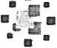 Odběratel je povinen v předstihu oznámit a odsouhlasit s dodavatelem podstatné technické úpravy a změny, které hodlá realizovat na svém tepelném zařízení.Oprávněný pracovník dodavatele má právo za účasti odběratele kontrolovat:odběrná tepelná zařízení u odběratelů i jeho podružných uživatelů,dodržování sjednaných technických podmínek,správnost údajů, uváděných odběratelem v kupní smlouvě přímo v místě, jehož se příslušné údaje týkají (včetně fyzické kontroly).Odběratel je povinen, pokud nebude dohodnuto jinak, vést pro každé odběrné místo provozní deník a sledovat spotřebu tepla, zaznamenávat vyhlášené regulační stupně, stav zařízení pro odběr tepla a další údaje, související s dodávkou a odběrem tepla. Provozní údaje související s dodávkou a odběrem teplaje povinen na požádání předložit dodavateli.IX.Neoprávněný odběrZa neoprávněný odběr se považuje neoprávněný odběr dle platných zákonných opatření a dále :odebírá-li odběratel teplo nebo teplonosné médium bez kupní smlouvy s dodavatelem nebo v rozporu s uzavřenou kupní smlouvou, mimo případy, kdy kupní smlouva nebyla uzavřena pro okolnosti na straně dodavatele,provede-li odběratel taková opatření , aby měřící zařízení spotřebu tepla nebo teplonosného média buď nezaznamenávala, nebo ji zaznamenávala nesprávně ke škodě dodavatele, nebo jestliže kupující takto upravená zařízení užívá,odebírá-li odběratel teplo nebo teplonosné médium přes měřící zařízení, na němž bylo porušeno zajištění proti neoprávněné manipulaci, a to včetně přívodu elektrické energie, a odběratel prokazatelně neoznámil bez zbytečného odkladu dodavateli nahodilé porušení tohoto zajištění.Množství neoprávněně odebrané tepelné energie je rovno množství tepelné energie, kterou je schopno odběrné místo odebrat při maximálním, tj. v kupní smlouvě uzavřeném výkonu po dobu 16-ti hodin denně, pokud nebyla dodavatelem zjištěna jiná doba využití. Mimo topné období se pro výpočet neuvažuje výkon pro otop, uvedený v „Přihlášce k odběru tepla“. Došlo- li současně k odběru teplonosné látky, uvažuje se zatížení stejné jako v předchozím případě, avšak po dobu 24 hodin denně. Takto stanovená výše denního neoprávněného odběru tepla a teplonosné látky se násobí počtem dnů neoprávněného odběru; není-li možno zjistit celé období neoprávněného odběru, stanoví se odběr za poslední odečítací období.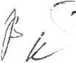 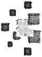 Nelze-li zjistit počet a druh spotřebičů u odběratel tepla, použijí se za základ výpočtu náhrady údaje, uvedené v KS.Odběratel se zavazuje uhradit náklady vynaložené na zjištění velikosti neoprávněného odběru.X.Smluvní pokutyPřekročí-li odběratel sjednaný výkon, je povinen zaplatit za každou desetinu MW prodávajícímu smluvní pokutu sjednanou v "Ujednání o ceně", a to za každý případ překročení sjednané hodnoty výkonu po dobu delší než 15 minut.Smluvní pokuta podle článku X. odstavce 1 se platí jen v těch případech, je-li výkon zjišťován v předávacím, resp. v měřícím místě u odběratele registračními přístroji nebo jinými průkaznými prostředky.Jestliže v průběhu měsíce překročí odběratel prokazatelně u odběrného místa, které je zařazeno v jednoduché sazbě, sjednaný maximální výkon, může mu dodavatel vyměřit smluvní pokutu až do výše 5 000,- Kč, kterou se odběratel zavazuje zaplatit.XI.Cenová pravidla pro tepelnou energii a nosná médiaCenová pravidla jsou platná pro všechny případy dodávek tepla, uskutečněných ze soustav centralizovaného zásobování teplem dodavatele.Pro účtování dodávek tepla se rozlišují místa plnění:na prahu zdroje,na vstupu do předávací stanice.Ceny tepla platí za odběr tepla v místě plnění a to pro každé odběrné místo samostatně.Cena tepla na prahu zdroje se uplatňuje za předpokladu, že dodávka tepla se realizuje bezprostředně na rozdělovači výstupního potrubí na zdroji (výstupním rozdělovači).V případě, že předávací místo je na jiném místě, než je uvedeno v odstavci 4, avšak v objektu, resp. na pozemku výrobce tepla, výjimečně i mimo pozemek výrobce, platí pro účely fakturace cena tepla na zdroji za předpokladu, že množství dodaného tepla se stanoví na výstupním rozdělovači zdroje.Cena tepla na vstupu do předávací stanice se uplatňuje při dodávce tepla z primární tepelné sítě.Cena teplaje fakturována v jednoduché nebo složené sazbě. Sazba pro každé odběrné místo odběratele je odsouhlasena v „Diagramu na dodávku a odběr tepla" pro dané odběrné místo.Cena tepla v jednoduché sazbě je cenou za dodanou tepelnou energii (Kč/GJ). Cena tepla ve složené sazbě je cenou za smluvený tepelný výkon (Kč/MW/rok) a cenou za dodanou tepelnou energii (Kč/GJ). K výsledné ceně je účtována daň z přidané hodnoty.Plat za tepelný výkon je účtován měsíčně jednou dvanáctinou roční hodnoty platu za tepelný výkon. Plat za tepelnou energii je účtován měsíčně dle stavů měřidel nebo v objemu stanoveném náhradním způsobem.Zařazení do příslušné sazby se stanoví dohodou mezi dodavatelem a odběratelem v „Diagramu na dodávku a odběr tepla“. Pro smíšené odběry se odebrané teplo rozdělí podle procenta rozdělení dodaného tepla, uvedeného v "Diagramu na dodávku a odběr tepla" nebo dle dohody.Roční sazba za tepelný výkon se stanoví za nejvyšší naměřený, nejméně však sjednaný výkon v kupní smlouvě na dodávku a odběr tepla.Za nejvyšší naměřený výkon se považuje nejvyšší čtvrthodinová hodnota, minimálně 95% nejvyšší okamžité hodnoty, naměřené registračním přístrojem nebo ukazatelem maxima nebo jiným prokazatelným způsobem.Překročí-li odběratel prokazatelně sjednaný výkon, provede dodavatel doúčtování celého ročního platu za tepelný výkon.U nového odběru hradí odběratel alikvotní část z ročního platu za tep. výkon počínaje měsícem, ve kterém došlo k zahájení odběru.Při přerušení dodávky tepla z důvodu na straně dodavatele delším než jeden kalendářní měsíc nebo u nového odběru hradí odběratel alikvotní část z ročního platu za tepelný výkon včetně měsíce, ve kterém k přerušení došlo a od měsíce, který následuje po měsíci, ve kterém byla dodávka obnovena.Při ukončení odběru tepla v průběhu roku hradí odběratel alikvotní část z ročního platu za tepelný výkon včetně celého měsíce, ve kterém byla dodávka tepla prokazatelně ukončena a dodavatelem provedeno opatření znemožňující neoprávněné pokračování odběru.Pokud odběratel požaduje dodávku o jiných parametrech (tlak, teplota), než při jakých je soustava provozována a umožňuj í-li takovou dodávku technické podmínky dodavatele, bude cena tepla ve složkách platu za výkon a platu za tepelnou energii upravena v ujednání o ceně.Vrácení teplonosného média se uskutečňuje za předpokladu, že dodavatel má ve své tepelné síti vybudováno vratné potrubí. V tom případě účtuje dodavatel veškeré nevrácené množství teplonosného média.Pokud nemá dodavatel tepla ve své tepelné síti vybudováno vratné kondenzátní potrubí, účtuje odběrateli pouze množství kondenzátu stanovené zvláštním měřením nebo dohodou.Znehodnotí-li odběratel kondenzát v tepelné síti, zaplatí celé znehodnocené množství kondenzátu, včetně obsaženého tepla dle článku II., bodu 6.Při zásahu poruchové služby dodavatele, který byl proveden na vyžádání odběratele na zařízení, jehož majitelem není dodavatel tepla, může dodavatel účtovat náhradu vzniklých nákladů. Dodavatel tepla může účtovat náhradu vzniklých nákladů také při odstavení a opětovném najetí zařízení na požadavek odběratele.Hodnoty výkonu v MW a entalpie v GJ/t pro účtování dodávek tepla se stanoví na tři desetinná místa.Odběratel je při hodnotě plánovaného měsíčního objemu odběru tepla vyšším než za 20 000,- Kč povinen sjednat s dodavatelem dohodu o poskytování záloh uskutečňovanou dodávku tepla. Pro stanovení výše záloh se odběry všech odběrných míst jednoho odběratele sčítají.Za odběratelejméno: xxxxxxxxxxxxxxxxx )